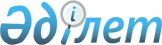 Г.Н.Әбдіқалықованы Қазақстан Республикасы Премьер-Министрінің орынбасары қызметіне тағайындау туралыҚазақстан Республикасы Президентінің 2013 жылғы 28 қарашадағы № 702 Жарлығы

      Гүлшара Наушақызы Әбдіқалықова Қазақстан Республикасы Премьер-Министрінің орынбасары болып тағайындалсын.      Қазақстан Республикасының

      Президенті                            Н.Назарбаев
					© 2012. Қазақстан Республикасы Әділет министрлігінің «Қазақстан Республикасының Заңнама және құқықтық ақпарат институты» ШЖҚ РМК
				